SCHEDA DI ISCRIZIONE AL GRUPPO DI PAROLA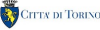 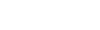 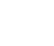 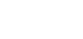 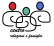 La scheda di iscrizione, compilata e sottoscritta da entrambi i genitori, va consegnata o inviata al Centro per le Relazioni e le Famiglie, in via Bruino 4, Torino, relazioniefamiglie@comune.torino.itFIGLIO/A Nome e cognome ___________________________________________________data di nascita _____________________________________________________Nome/cognome PADRE___________________________________________
Indirizzo_____________________________________________________________
IndirizzoMAIL_________________________________________________________
Telefono _____________________________________________________________
Nome/cognome MADRE___________________________________________ 
Indirizzo _____________________________________________________________
IndirizzoMAIL_________________________________________________________
Telefono _____________________________________________________________ PER L’ISCRIZIONE È INDISPENSABILE IL CONSENSO DI ENTRAMBI I GENITORI
Firma del PADRE: _____________________________________________
Firma della MADRE: __________________________________________
Torino, ______________________________ Al termine degli incontri i genitori che lo desiderano hanno la possibilità di effettuare un colloquio con le conduttrici.